后勤服务集团工作效能督查情况简报（第四期）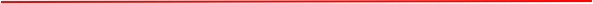 各中心：12月1日上午，集团工作效能督查小组对龙湖东西校区各中心人员在岗在位和履职情况进行督查。各中心人员在岗在位，且工作状态良好。根据学校、集团对本科教学评估工作的要求，各中心高度重视，积极组织学习本科教学工作审核评估知识手册，并根据各中心的工作职责和要求，认真做好各项工作，针对查摆出的问题、加班加点，逐一解决，确保迎评工作顺利进行。后勤服务集团全体员工正以饱满的热情、优质的服务、良好的形象迎接评审专家的到来。集团效能建设领导小组                            2017年12月4日